Publicado en Madrid el 08/04/2020 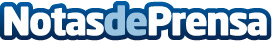 Tusideas.es refuerza sus servicios de comunicación enfocados a pymes y franquiciasNotas de prensa, planes de comunicación hechos a medida, actividad en las redes sociales, envío de comunicados a los principales medios y agencias nacionales, posicionamiento SEO o entrevistas en vídeo son algunas de las herramientas  más eficaces para promocionarse hoy en día en internetDatos de contacto:Frank Pittancehttps://www.facebook.com/tusideas.es915227148Nota de prensa publicada en: https://www.notasdeprensa.es/tusideas-es-refuerza-sus-servicios-de_1 Categorias: Franquicias Comunicación Marketing Logística http://www.notasdeprensa.es